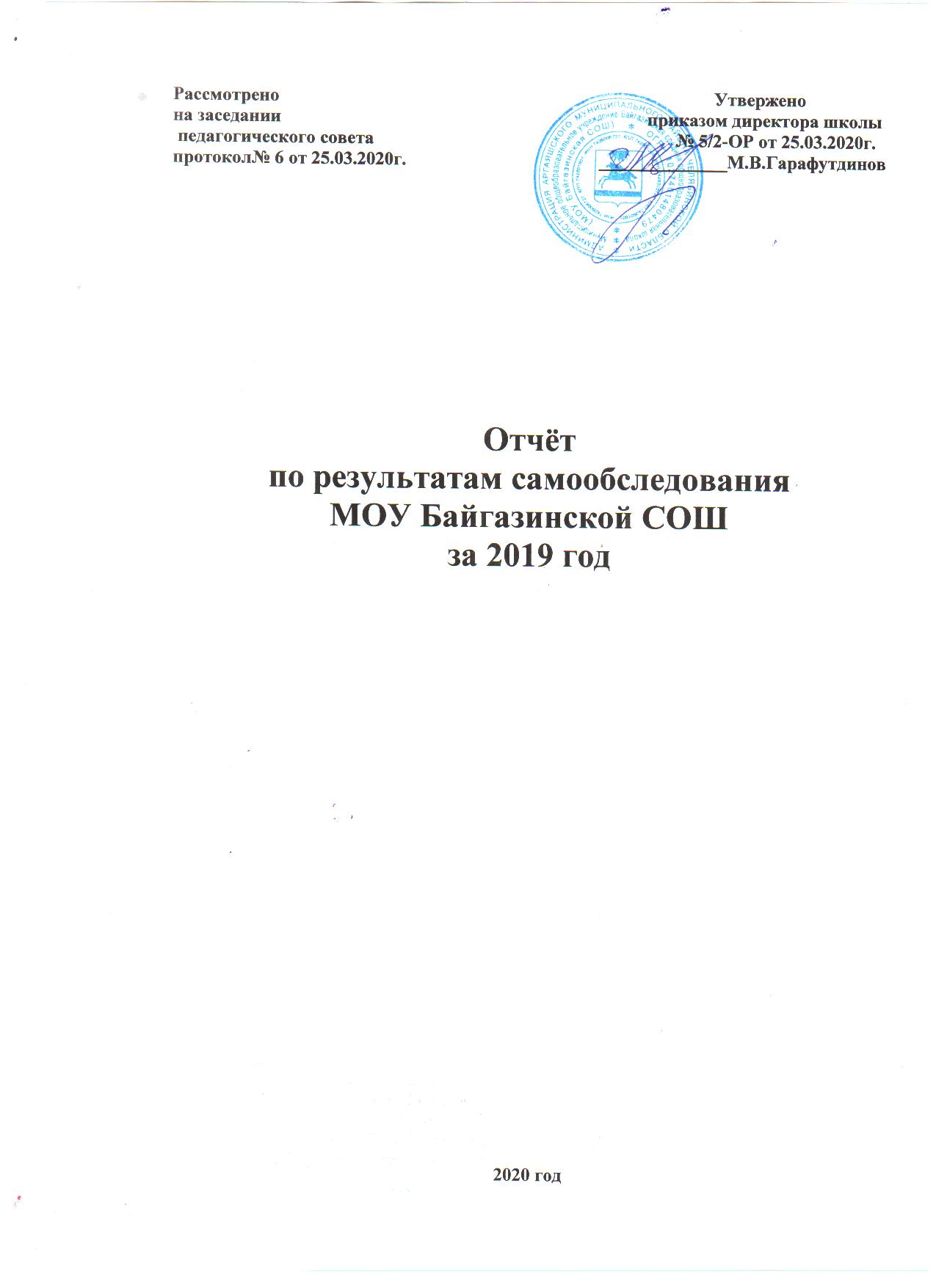 Отчётпо результатам самообследования МОУ Байгазинской СОШ за 2019 годСамообследование МОУ  Байгазинской СОШ проводилось в соответствии с Порядком о проведения самообследования образовательной организации, утвержденного приказом Министерства образования и науки РФ от 14.07.2013. № 462 «Об утверждении Порядка проведения самообследования образовательной организации», приказом Министерства образования и науки Российской Федерации от 10.12.2013 года № 1324 «Об утверждении показателей деятельности образовательной организации, подлежащей самообследованию», Общая характеристика образовательной организацииМуниципальное общеобразовательное учреждение Байгазинская средняя общеобразовательная школа (далее – МОУ Байгазинская СОШ, школа) осуществляет свою деятельность в организационно-правовой форме бюджетного учреждения в соответствии с Уставом и лицензией Министерства образования и науки Челябинской области  № 14024  от 01 декабря 2017 года (Серия 74Л02 №0003190).  Имеет свидетельство о государственной аккредитации (Рег. № 2847 от 12 февраля 2018 г. срок: до 19 апреля 2025 г.) За истекший год наблюдается отрицательная тенденция в изменении числа обучающихся  школы. Контингент обучающихся в течение 2019 года уменьшился на 6 человек за счет уменьшения количества обучающихся  на уровне НОО и ООО. ,  Данные о численном составе обучающихся и количестве классовДвижение обучающихся за 2019 годПричины выбытия: смена места жительства родителей (8 чел.), по заявлению родителей для продолжения обучения в гимназии (1 человек), по постановлению администрации  района (1 человек).Распределение обучающихся по социальным категориям Основные задачи (приоритеты, направления), решавшиеся в 2019 годуОсновной стратегией школы является организация деятельности в режиме развития, суть которого заключается в осуществлении региональной образовательной политики, в постоянном, устойчивом наращивании конкурентных преимуществ, новом содержании деятельности.Миссией школы является создание и постоянное совершенствование условий доступности качественного образования всем категориям обучающихся, соответствующего современным потребностям общества, подготовка образованного, конкурентно способного, мотивированного на выбор деятельности, успешно реализующего себя в современном мире выпускника.Целью деятельности педагогического коллектива в 2019 году стало создание современных условий обучения, эффективная реализация инновационных методов и форм для формирования индивидуальных образовательных траекторий в соответствии с потребностями обучающихся.Основные задачи, стоявшие перед педагогическим коллективом школы в 2019 году:1.	Совершенствование информационно-образовательной среды школы для реализации Федеральных государственных стандартов начального общего и основного общего образования.Развитие условий образования одаренных и мотивированных к обучению учащихся.Обеспечение разработки и внедрение механизмов оценки эффективности работы учителя; повышение его профессиональной компетентности.Воспитание в ученике посредством дополнительного образования инициативы, стремления к совершенству, чувства служения общему дело.В соответствии с принципами государственно-общественного управления структура управления школы представлена следующими компонентами:административной составляющей (директор школы и его заместитель);общественной составляющей (Совет школы);общественно-профессиональной составляющей (педагогический совет, общее
собрание трудового коллектива).Деятельность Совета школы, педагогического совета и общего собрания трудового коллектива регламентируется соответствующими Положениями.2. Особенности образовательного процессаОбучение в МОУ Байгазинская СОШ ведется по основной образовательной программе начального общего образования (срок освоения – 4 года), основной образовательной программе основного общего образования (срок освоения – 5 лет), образовательной программе основного общего образования (срок освоения – 5 лет) и образовательной программе среднего общего образования (срок освоения – 2 года).Изучение всех учебных дисциплин осуществляется на русском языке как государственном. В школе среди учащихся не востребовано обучение на родном (нерусском) языке. Родной(башкирский) преподается как отдельный предмет по 2 часа в неделю со 2 по 11 класс, в 1 классе 2ч внеурочной деятельности ведется на родном языке.Изучение иностранного (английского) языка осуществляется со 2-го класса. Количество учебных часов, отведенных на изучение иностранного языка, регламентировано учебным планом.На уровне среднего общего образования в школе сформированы два общеобразовательных класса (один – 10класс, один – 11класс), обучение в которых осуществляется по учебным планам универсального обучения.Учебные занятия в урочной форме, индивидуально-групповые занятия (далее - ИГЗ), элективные курсы создают целостную систему для обеспечения качественной подготовки выпускников. В 2019 году в школе была продолжена работа по созданию условий для полноценного предоставления дополнительных образовательных услуг за счет:оптимизации кадрового обеспечения системы дополнительного образования;2)	проведения мониторинга образовательных потребностей учащихся и их родителей
(законных представителей);3)	совершенствование системы контроля качества организации и реализации
дополнительных образовательных услуг.Дополнительное образование учащихся школы 2019 году было организовано через следующие направления:систему внеурочной деятельности;ИГЗ и элективные курсы;систему объединений дополнительного образования в виде кружков, секций;4)	систему "традиционных дел" и мероприятий (интеллектуально-познавательные игры, творческие конкурсы, олимпиады, экскурсии, спортивные соревнования, предметные недели и т.д.).Школой в прошедшем учебном году за счет использования часов внеурочной деятельности (1-8 классы) и часов учебного плана (компонент образовательной организации) были предоставлены следующие курсы (элективные курсы, ИГЗ):1.	Для учащихся начального общего уровня образования (1-4 классы) в рамках внеурочной деятельности:- общеинтеллектуальное направление: «Для тех, кто любит математику», «Путь к знанию», «Хочу все знать», «Азбука башкирского языка»;общекультурное направление: «Волшебный карандаш», «Умелые руки», «Бисероплетение»;духовно-нравственное направление:  «Закулисье»;спортивно-оздоровительное направление: «Подвижные игры»;социальное направление: «Я – исследователь», «Творческая мастерская».2.	Для учащихся на уровне основного общего образования:в рамках внеурочной деятельности: «Волшебная книга», «Русское слово», «Увлекательная математика», «Игровой английский», «Географическое краеведение», «Сувениры своими руками», «Историческое краеведение», «Занимательный русский язык», «Художественное слово»,  «Основы экологии»; в рамках часов учебного плана (компонент образовательной организации): ИГЗ по  математике и русскому языку; в рамках кружковой работы: «Танцевальный»,  «Юнармия», « Юный спасатель», «Волейбол», «Баскетбол»3. Для учащихся на уровне среднего общего образования:в рамках часов учебного плана (компонент образовательной организации): Деловой русский язык, Решение задач по математике;в рамках кружковой работы: «Занимательная биология», «Занимательная химия», «Танцевальный»,  « Юный спасатель», «Волейбол», «Баскетбол», ОФП.Образовательные технологии и методы обучения, используемые в образовательном процессеНеобходимо отметить, что сегодня в самообразовании педагогов главным становится выбор новых технологий, их апробация. Педагоги школы в своей деятельности применяют различные педагогические технологии, в том числе:здоровьесберегающие технологии,   ИКТ,   технологию   коллективного   способа обучения, технологию групповой деятельности;технологию   индивидуализации   обучения,   технологию   проблемного   обучения, технологию проектного обучения; игровые технологии, технологию уровневой дифференциации; технологию личностно-ориентированного развивающего обучения и технологии интеграции.Учителя школы отрабатывают нетрадиционные формы проведения уроков: дискуссии, конференции, уроки-исследования, уроки с применением групповой работы, с мультимедийным сопровождением, использованием компьютерных технологий. Такие уроки увлекают обучающихся, побуждают их к самообразованию, к чтению текстов художественных произведений, создают для детей ситуацию, когда можно высказать свою точку зрения. С целью повышения качества усвоения учебного материала учителя-предметники стремятся шире использовать потенциал учебно-познавательной деятельности учащихся на уроке: используют дифференцированный подход в процессе изложения нового материала; внедряют технологию опережающего обучения с использованием опорных схем; совершенствуют имеющиеся в методическом арсенале учителя приемы, методы работы по формированию учебно-познавательной деятельности учащихся.В 2019 году педагогическим коллективом подготовлено:•	изменения в основные образовательные программы начального общего и основного общего образования школы;представление педагогического опыта в печатных изданиях - 4 публикаций;разработок открытых уроков и внеклассных мероприятий - 12;выступлений на семинарах, конкурсах, конференциях - 3;проведение районных семинаров -1создание сайтов (педагогов) – 2.Таким образом, современные образовательные технологии позволили в прошедшем учебном году повысить эффективность образовательного процесса, решить задачи, стоящие перед педагогическим коллективом школы по воспитанию всесторонне развитой, творческой личности.Создание условий для реализации ФГОС ОООПедагогический коллектив школы ведет целенаправленную работу по реализации ФГОС основного общего образования. Сформирована нормативно-правовая база школы. Разработаны и утверждены мероприятия по совершенствованию нормативной базы в условиях реализации ФГОС основного общего образования. Разработаны и утверждены организационно-правовые мероприятия, связанные с реализацией ФГОС ООО.В настоящее время разработаны: Положение о проведении текущего контроля успеваемости и промежуточной аттестации обучающихся; Положение о порядке приема, перевода и отчисления обучающихся; Положение об учебном кабинете; Положение о программах учебных предметов, курсов и курсов внеурочной деятельности; Положение о стимулирующих выплатах общеобразовательного учреждения, включающие критерии и показатели результативности и качества в соответствии с требованиями ФГОС ООО к результатам освоения основной образовательной программы основного общего образования; Правила внутреннего распорядка для учащихся и т.д.В течение 2019 года педагогическим коллективом велась работа над внесением изменений в программы отдельных учебных предметов, курсов, учителями-предметниками разрабатывались КТП учебных предметов и курсов внеурочной деятельности для 8-9 классов. Кадровое обеспечение основной образовательной программы основного общего образования строится в соответствии с требованиями к кадровым условиям реализации основной образовательной программы основного общего образования, определенными ФГОС основного общего образования. Процесс повышения квалификации педагогических работников проходит планомерно. Также педагоги школы принимают участие в семинарах, проводимых в школах района, изучая опыт работы педагогов этих образовательных организацийС целью получения результата для совершенствования модели внеурочной деятельности проведена диагностика процесса воспитания и социализации обучающихся по направлениям, задаваемым ФГОС ООО. Результаты диагностики стали основой Программы воспитания и социализации обучающихся на уровне основного общего образования (одной из частей ООП ООО).Обеспечение развития педагогов в ходе реализации ФГОС – приоритетное направление развития школы и необходимое условие эффективности образовательного процесса. Проведены педагогические советы по темам: «Внутренняя система оценки качества образовательной деятельности ОО в условиях реализации ФГОС общего образования», «Особенности работы над индивидуальным проектом школьника», рассмотрены вопросы обновления содержания образования через освоение новых образовательных стандартов; проведено изучение способов организации проектной деятельности; рассмотрены формы организации краткосрочных групповых проектов; система работы над индивидуальными проектами; приемы формирования универсальных учебных действий.С целью мотивации педагогов школы на творческий поиск в использовании в образовательном процессе современных образовательных технологий деятельностного типа для повышения качества образования и создания благоприятных условий для развития личности учащихся в рамках предметных недель проведены открытые уроки.Учителя школы с целью выбора учебников и учебных пособий, возможных для использования в образовательном процессе в соответствии с ФГОС ООО, посетили семинары издательств «Просвещение», «Вентана-граф», «Русское слово»,  др.Определенная работа проводится по формированию материально-технического и информационно-методического обеспечения. На основании разработанного Положения об учебном кабинете ведется мониторинг оснащенности учебных кабинетов в соответствии с требованиями ФГОС., составляются паспорта кабинетов.Учителями начальных классов проводятся комплексные работы для учащихся 1-4 классов для отслеживания метапредметных результатов. Учителя основной школы совершенствовали систему работы по организации и проведению краткосрочных групповых  и индивидуальных проектов как средства отслеживания метапредметных результатов.Основные направления воспитательной деятельностиВоспитательная деятельность школы выстроена в соответствии со Стратегией развития воспитания в Российской Федерации на период до 2025 года, Концепцией духовно – нравственного развития личности и патриотического воспитания граждан, разработанной в соответствии с Федеральным закон от 29.12.2012 № 273-ФЗ «Об образовании в Российской Федерации», Федеральным государственным образовательными стандартом начального общего и основного общего образования и приоритетными направлениями государственной политики Российской Федерации и  региона в области образованияЦелью воспитательной работы в МОУ Байгазинской СОШ является создание условий в образовательном учреждении для воспитания, социально-педагогической поддержки становления и развития высоконравственного, ответственного, творческого, инициативного, компетентного гражданина России на основе творческой эмоционально-насыщенной деятельности.В настоящее время в рамках развития воспитательной системы школы функционирует, опираясь на два основных программных документа:Программа духовно-нравственного развития, а также программа воспитания и социализации учащихся на уровне начального общего образования в соответствии с ФГОС НОО и на уровне ООО.Программа воспитательной работы, ориентированная на учащихся средней школы. Основными направлениями воспитательной работы в рамках реализации Программы духовно-нравственного развития и воспитания учащихся средней школы являются:1.	Воспитание гражданственности, патриотизма, уважения к правам, свободам и
обязанностям человека.Воспитание нравственных чувств и эстетического сознания.Воспитание трудолюбия, творческого отношения к учению, труду, жизни.Воспитание ценностного отношения к природе, окружающей среде (экологическое воспитание).Воспитание ценностного отношения к прекрасному, формирование представлений об эстетических идеалах и ценностях (эстетическое воспитание).Ведущими направлениями воспитательной работы в начальной, основной и средней школе являются:Художественное.Физкультурно-спортивное.Техническое.Краеведческое.Социально-педагогическое.Важную роль в воспитательной системе школы занимает дополнительное образование. С учетом кадровых и материально-технических возможностей школы реализовывались:Информация об образовательных программах, реализуемых в системедополнительного образованияКоличество учащихся, охваченных кружковой деятельностью, уверенно увеличивается из года в год. Руководители кружков и спортивных секций применяют современные технологии, уделяя большое внимание индивидуализации и формированию творческой активности ребят. Отмечается положительная динамика вовлечения малоактивных учащихся, детей «группы риска» во внеурочную деятельность и общешкольные мероприятияПрофилактика безнадзорности, преступлений и правонарушений среди несовершеннолетних за 2019 годДеятельность образовательной организации по уменьшению количества необучающихся несовершеннолетних и систематически пропускающих учебные занятия в образовательных организациях, а также деятельность по профилактике   правонарушений и безнадзорности среди обучающихся осуществляется в соответствии с такими основополагающими документами как:Федеральный Закон Российской Федерации от 29.12.2012 №273-ФЗ «Об образовании в Российской Федерации», Федеральный закон Российской Федерации от 24.06.1999 № 120-ФЗ «Об основах системы профилактики безнадзорности и правонарушений несовершеннолетних» Приказ МОиН Челябинской области от 20.08.2018 № 01/2463 «О мерах по профилактике необучения, безнадзорности и правонарушений среди несовершеннолетних в 2018/2019 учебном году» Программа «Профилактика безнадзорности и правонарушений в МОУ Байгазинской СОШ на 2016-2020 г.г.», планом реализации данной программы, который составляется на начало каждого учебного года. Так же ежегодно составляется план совместных мероприятий администрации МОУ Багазинской СОШ и инспектора ПДН Аргаяшского района по профилактике правонарушений.В школе имеется банк данных детей и семей, находящихся в социально – опасном положении, который формировался на основании социальных паспортов классов.Ежемесячно заместитель директора по УВР Фаткуллина В.Г. осуществляла сверку по банку данных детей и семей, находящихся в социально опасном положении, детей, состоящих на профилактическом учёте ПДН.Количество обучающихся, состоящих на профилактическом учете в ПДН в 2018 и в 2019 годахКоличество состоящих на учете в ПДН в 2019 году не было.  Проанализировав деятельность школы за 2019 год по профилактике правонарушений и безнадзорности можно отметить, что  профилактическая  работа педагогического коллектива на должном уровне.На таком же уровне вести работу по ежедневному контролю за пропусками занятий Продолжить работу по профилактике алкоголизма, табакокурения, наркомании, а также уделить особое внимание профилактике асоциального поведения. Так же  необходимо продолжить работу по разъяснению последствий за пропуски уроков без уважительной причины и добиться  их отсутствия.
	3. Условия осуществления образовательного процесса	Режим работыВ 2019 году МОУ Байгазинская СОШ функционировала в режиме пятидневной недели для 1 класса (выходные дни - суббота и воскресенье) и шестидневной недели для 2-11-х классов (выходной день - воскресенье).Школа работает в 1 смену. Продолжительность учебного года: 1 классы - 33 учебные недели, 2-8 классы – 34 учебные недели, 10-11 классы - 35 недель. Продолжительность урока: 1 класс - 35 минут (сентябрь -декабрь), 40 минут (январь - май), 2 - 11 классы - 40 минут.В первом классе предусмотрены динамические паузы продолжительностью 40 минут после 2, 3 уроков в соответствии с требованиями СанПиНов.Недельная нагрузка не превышала предельно допустимую норму.Начало учебных занятий 1-й смены - 8.30 часов.Время начала и окончания работы каждого работника определяется расписанием учебных занятий, должностными обязанностями и Правилами внутреннего трудового распорядка.Продолжительность каникул не менее 30 календарных дней, сроки которых определены годовым календарным учебным графиком.Общие родительские собрания созываются по мере необходимости, классные - не реже 1 раза в четверть.В школе во вторую смену в будни и субботу осуществляется работа кружков, секций,  проводятся индивидуально-групповые занятия, общешкольные мероприятия. При этом продолжительность занятий составляет от 40 мин до 1,5 часов.Учебно-материальная база, благоустройство территории и оснащенность.Материально-техническая база школы позволяет организовывать образовательный процесс в соответствии с современными требованиями и задачами, стоящими перед школой. материально-техническое обеспечение образовательного процесса соответствует требованиям федерального компонента государственного образовательного стандарта. Все компьютеры в школе подключены к Интернету.  В учебных кабинетах имеется необходимое дидактическое и методическое оснащение.В школе сформирована образовательная среда, отвечающая потребностям развития ребенка и здоровьесбережения (уютные условия, оформление школы, пришкольной территории, оборудование пищеблока, спортивного зала, спортивной площадки).В учебных кабинетах и школьном вестибюле выдерживается оптимальная цветовая гамма, воздушный и питьевой режим, озеленение. Общие помещения поддерживаются в необходимом санитарном состоянии.Организовано горячее питания обучающихся с учетом бюджетных дотаций для детей льготных категорий. Питанием охвачено 100% обучающихся.К началу 2019-2020 учебного года был проведен косметический ремонт кабинетов школы, произведен капитальный ремонт освещения всей школы, запустили новую котельную. В настоящее время в школе функционирует 10 учебных кабинетов, мастерская,  спортивный зал. Все кабинеты, мастерские оснащены учебно-дидактическим оборудованием. Большинство кабинетов автоматизированными рабочими местами учителя, включающими в себя системный блок + монитор или ноутбук, проектор и настенный экран. Оборудованы автоматизированные рабочие места для работы администрации, бухгалтерии. В 2-х кабинетах установлены интерактивные доски (кабинеты русского языка, математики).С целью создания условий для успешной социализации школьников в современном информационном обществе в школе функционирует библиотека, основными направлениями деятельности которой являются:Обеспечение всеми формами библиотечного и информационного обслуживания всех участников образовательной деятельности.Обеспечение взаимодействия библиотеки с педагогическим коллективом и родителями в области развития читательской компетентности обучающихся.Содействие повышению профессиональной компетентности педагогического коллектива школы.Библиотека оснащена АРМ библиотекаря. Имеется выход в Интернет. Фонд библиотеки укомплектован учебной, методической и дидактической литературой, периодическими изданиями, цифровыми образовательными ресурсами. Библиотека обслуживает следующие группы читателей: обучающихся, работников, родителей (законных представителей) учащихся. Оформляются выставки. Информационно-образовательная среда школыИнформационно-образовательная система школы включает в себя:Использование информационных технологий в управленческой деятельности.Использование информационных технологий в образовательной деятельности.Официальный сайт.Использования информационных технологий в работе с одаренными детьми Интернет-проекты.Систему безналичного расчета питания.Создан и размещён в Интернет официальный сайт школы, который функционирует согласно Положению об официальном сайте. Школа уже несколько лет использует возможности АИС «Сетевой город. Образование», которая на сегодняшний день работает в штатном режиме и обеспечивает взаимодействие всех участников образовательных отношений. Основными функциями АИС «СГО» являются:Включение школы в единое информационное образовательное пространство.Организация ведения электронного журнала, электронных дневников.Обеспечение сбора и анализа данных о результатах образовательной деятельности.Предоставление возможности организации дистанционного обучения и взаимодействия всех участников образовательных отношений.Для удовлетворения индивидуальных потребностей учащихся в виртуальной образовательной среде организуется их участие в различных интернетмероприятиях.Школьниками активно осваиваются и применяются новейшие технологии поиска, анализа, хранения, представления (презентации) информации при изучении всех предметов учебного плана, а также во внеурочной деятельности. Ежегодно учителями и учащимися школы создаются презентации к урокам и внеурочным мероприятиям.Условия для занятий физической культурой и спортомВ школе созданы условия для занятий физической культурой и спортом: имеется  спортивный зал. К началу учебного года проведен косметический ремонт спортивного зала.Оборудовано помещение под лыжную базу. Для занятий физической культурой на свежем воздухе имеется спортивная площадка  со спортивными сооружениями, полоса препятствий.  Спортивные сооружения школы отвечают современным требованиям и обеспечены необходимым спортивным инвентарем. Организация летнего отдыха детейВажным продолжением образовательного процесса является каникулярный период. Поэтому задача расширения спектра форм организации каникулярного времени в целях занятости учащихся и дальнейшей работы с талантливыми и инициативными детьми была актуальной и в прошедшем учебном году.Основная  цель  организации  летнего  оздоровительного  периода:   сохранение  и укрепление физического и психического здоровья детей, организация занятости учащихся с учетом их индивидуальных способностей и интересов. Приоритетные направления работы на летний период:физкультурно-оздоровительная работа;культурно - досуговая деятельность;проектная деятельность.Лагерь с дневным пребыванием детей «Радуга» - 50 человекВ этом году количество человек охваченных летних отдыхом при школе остается на прежнем уровне. В августе на базе школы работал трудовой отряд по благоустройству территории в количестве 10 человек. Руководителем отряда являлась Биктурова Ш.С. Опытные воспиттретьих блюд.атели лагеря с дневным пребыванием детей «Радуга» во главе с  руководителем лагеря Фаткуллиной Э.А. ежедневно организовывали разностороннюю творческую деятельность, создавали условия для оздоровления и развития каждого ребенка в соответствии с материально-техническим и методическим обеспечением, педагогическими условиями лагеря. День в лагере начинался с утренней зарядки, завтрака. С 10 до 13 часов была игровая программа. В конце дня подводились итоги занятий, обмен впечатлениями о пройденном дне. площадкам. ы краеведениеТрадиционно воспитанники отрядов принимали участие в трудовых десантах по уборке школьной территории, высадили цветы на клумбах, поливали посадки.        Ежегодно среди воспитанников пользуются популярностью следующие мероприятия:- создание костюмов из бросового материала;- игры по станциям;- шашечный турнир;- спортивные эстафеты;- пионербол.- зарницаПроводились измерения на начало и конец смены: антропологические – рост, весОрганизация питания и медицинского обслуживанияОрганизация рационального питания учащихся во время пребывания в школе является одним из ключевых факторов поддержания их здоровья и эффективности обучения. Особое значение приобретает правильное школьное питание с учетом того, что в последние годы дети проводят все больше времени в образовательном учреждении при весьма интенсивном характере процесса обучения.Работа педагогического коллектива по организации питания имеет системный характер, строится на основе локальных актов. В школе разработан и реализуется план по пропаганде здорового питания. Разработан и контролируется администрацией порядок приёма учащимися пищи, осуществляемый строго по графику. Прием пищевых продуктов осуществляется при наличии документов, подтверждающих их качество и безопасность.Производство готовых блюд осуществляется в соответствии с технологическими картами. Ежедневно в обеденном зале вывешивается утвержденное меню. Отпуск горячего питания осуществляется учащимся каждого класса по графику на переменах. Организация обслуживания строится путем предварительного накрытия столов. В ежедневном рационе питания учитывается оптимальное соотношение пищевой и энергетической ценности, суточной потребности в витаминах и микроэлементов, белков, жиров и углеводов, витаминов.Примерное меню, разработанное в зависимости от возраста детей и стоимости питания, согласовано с Управлением Роспотребнадзора по Челябинской области. Питание организовано в соответствии с режимом работы столовой, утвержденным Приказом директора. Обучающиеся в столовой питаются в соответствии с расписанием. Расписание занятий предусматривает 15-минутный перерыв, достаточный для приема пищи. Утвержденный график питания находится на информационном стенде в столовой. Организованное питание позволяет быстро и качественно обеспечить полноценное питание учащихся. Обучающиеся питаются комплексным завтраком, стоимость которого составляла от 30 до 45 рублей в день. В 2019 году горячим питанием было охвачено 100 % обучающихся школы. .Классные руководители, дежурный учитель присутствуют в столовой в момент приема пищи и контролируют соблюдение санитарных норм и правил поведения в столовой во время приема пищи обучающимися.Обеденный зал оборудован в коридоре и рассчитан на 30 человек. Поэтому  режим приема пищи распределен в 3 перемены: после 2 урока – нач. классы, после 3 урока – 5-7 классы, после 4 урока – 8-11 классы. В обеденном зале чисто, уютно. Столовая обеспечена технологическим оборудованием, моющими и чистящими средствами. Хранение продуктов осуществляется в соответствии с санитарными нормами. В столовой выполняются все санитарно-эпидемиологические требования к организации питания обучающихся в школе в соответствии с нормами СанПиН. 2.4.5.2409-08.Санитарно-гигиеническому состоянию столовой уделяется повышенное внимание. В 2019 году случаев заболевания кишечной инфекцией не было. Перед входом в столовую имеются для мытья рук  3 умывальника, сушилка для рук.В школе ведутся журналы: санитарный журнал о допуске работников столовой к работе; журнал учета температурного режима холодильного оборудования; журнал готовой кулинарной продукции; журнал готовой пищевой продукции; журнал бракеража пищевых продуктов и продовольственного сырья.. Контролируется санитарное состояние пищеблока, личная гигиена сотрудников, условия и сроки хранения продуктов, организация питания, оборудование пищеблока, проведение искусственной витаминизации.Для осуществления четкой организации питания сформирована нормативно-правовая база документов вышестоящих организаций федерального, регионального, муниципального уровней. На основе этой нормативной базы разработана локальная нормативная база школы по организации питания: необходимые для организации питания в школе приказы, документы, подтверждающие льготу, Программа, отчеты по питанию.Согласно  выделенным средствам областного и районного бюджетов в 2019году льготным питанием были охвачены 63 обучающихся в соответствии с предоставленными документами. Льготное питание получали следующие категории детей:из многодетных семей;из малообеспеченных семей;дети, родители которых участвовали в боевых действиях;дети, имеющие нарушения в состоянии здоровья;семьи, находящиеся в трудной жизненной ситуации.Дети-инвалиды;Опекаемые детиПри формировании культуры здорового питания наиболее эффективна комплексная и системная работа в рамках предметов «Окружающий мир», «Природоведение», «Биология», «Основы безопасности и жизнедеятельности», «Технология» и др. С обучающимися 5-11 классов занятия по формирования культуры здорового питания проводятся в рамках предметов технология, химия, биология, иностранный язык, ОБЖ. На уроках биологии обучающиеся занимаются составлением рационов питания по калорийности, дозировки, учету витаминов.Вопросы по организации питания рассматривались на общешкольных родительских собраниях.Медицинское обслуживание в школе осуществляется специалистами медицинского учреждения - МУЗ Аргаяшская ЦРБ. Охрана и укрепление здоровья детей (оздоровительный компонент содержания учебных предметов, здоровьесберегающие программы, психолого-педагогическое сопровождение)Задачи формирования здорового образа жизни, сохранения и укрепления здоровья обучающихся являются приоритетными в деятельности школы. Успешность обучения в школьные годы определяется уровнем состояния здоровья, с которым ребенок пришел в первый класс. Чтобы ребёнок мог хорошо учиться, он должен быть, прежде всего, здоровым. Однако результаты медицинских осмотров детей говорят о том, что здоровыми дети в школу не поступают. У 100% первоклассников, поступивших осенью 2019г имеются различные нарушения в состоянии здоровья.Данные по школе среди обучающихсяПо результатам ежегодных медицинских обследований среди обучающихся количество стоящих на различных видах «Д» учета обучающихся -  13(15 %) В 2018-2019 учебном году мы осуществляли следующие простые и вместе с тем очень важные действия: 1. Убеждать учащихся ежедневно выполнять утреннюю гимнастику, соблюдать режим труда и отдыха школьника. 2. Во время учебного дня в школе проводить динамические паузы, подвижные игры. 3. Задавать посильные домашние задания, которые должны составлять не более одной трети выполняемой работы в классе. 4. Следить за сменой видов деятельности школьников в течение дня, чему способствует удобное расписание уроков. 5. Проводить ежедневную влажную уборку, проветривание классных комнат на переменах, озеленять классные помещения комнатными растениями. 6. Ежемесячно проводить генеральную уборку классных помещений (обтирать плафоны, мыть парты и стулья моющими средствами). 7. Обеспечивать каждого учащегося горячим питанием в столовой. 8. Следить за условиями теплового режима, освещённости классных помещений. 9. Привлекать учащихся к занятиям во внеурочное время в спортивных секциях, действующих в школе. 10. В рамках обучения детей правильному отношению к собственному здоровью проводить беседы, воспитательные часы с учетом возрастных особенностей детей. 11. Способствовать созданию комфортной атмосферы в школе и классных коллективах. 12. Применять разнообразные формы работы:1) Учет состояния детей: - анализ медицинских карт учащихся, - определения группы здоровья, - учет посещаемости занятий, - контроль санитарно-гигиенических условий и режима работы классов. 2) Физическая и психологическая разгрузка учащихся: - общешкольная зарядка до занятий- организация работы спортивных секций, кружков, клубов; - проведение дополнительных уроков физической культуры; - организация динамической паузы в начальной школе; - дни здоровья, - физкультминутки для учащихся. 3) Урочная и внеурочная работа: - открытые уроки учителей физкультуры, ОБЖ; - открытые классные и общешкольные мероприятия физкультурно-оздоровительной направленности; - спортивные кружки и секции: баскетбол, волейбол, лыжные гонки, ОФП.С 2014 года в стране идет работа по возрождению комплекса ГТО, причиной является потребность в повышении эффективности использования возможностей физической культуры и спорта в укреплении здоровья, гармоничном и всестороннем развитии личности, воспитании патриотизма и гражданственности, повышении качества жизни граждан РФ. Наша школа также активно участвует в данном направлении деятельности. За 2019 год 22 учащихся сдавали нормативы ГТО.В рамках профилактического направления деятельности службы социально-психологического сопровождения были проведены следующие мероприятия:организованы выступления на родительских собраниях по вопросам формирования навыков здорового образа жизни, сохранения психологического здоровья учащихся: «Профилактика наркомании, токсикомании, правонарушений среди подростков», «Как воспитать ребенка без физического и психического насилия», «Конфликты с детьми», «Почему уходят дети»; посещены семинары районного уровня;проведены профилактические беседы с обучающимися и родителями о пропусках уроков, имеющими низкую успеваемость, о нравственном поведении, нанесении вреда здоровью;проведены профилактические акции «Образование - всем детям», «Защита», «Дети улиц», «За здоровый образ жизни», «За здоровье и безопасность наших детей»;подготовлена аналитическая информация по вопросам неуспеваемости, пропусков занятий без уважительной причины, проведения Совета профилактики;проведены профилактические беседы с обучающимися среднего и старшего звена «Как не стать жертвой преступлений», «Ответственность несовершеннолетних за совершение преступления», «Преступления против общественного порядка и безопасности людей», «Вредные привычки. Административная ответственность», «Профилактика наркомании и табакокурения, ответственность предусмотренная за потребление и хранение наркотических и психотропных веществ»;•	в 1-11 классах проведены классные часы на тему «Воспитание толерантности».Положительными результатами работы по данному направлению можно считать:отсутствие фактов жестокого обращения с детьми;отсутствие фактов употребления наркотических веществ.Ежегодно в школе администрацией отслеживается процесс адаптации обучающихся 1-х, 5-х, 10-х классовОбеспечение безопасностиОбеспечение безопасности школы - это совокупность мер и мероприятий, осуществляемых во взаимодействии с органами местного самоуправления, правоохранительными структурами, другими вспомогательными службами и общественными организациями, обеспечивающая безопасность функционирования школы, а также готовности сотрудников и учащихся к рациональным действиям в чрезвычайных ситуациях.Комплексная безопасность школы и образовательной деятельности является приоритетной в деятельности администрации и педагогического коллектива школы. Направлениями данной деятельности являются:соблюдение охраны труда;меры по предупреждению террористических актов;пожарная безопасность и электробезопасность;защита персональных данных;медиабезопасность;противодействие экстремизму;противодействие коррупции;безопасность дорожного движения.По всем направлениям комплексной безопасности в школе разработаны локальные акты, закреплены ответственные, регулярно проводятся соответствующие мероприятия:1.	Установлена автоматическая система оповещения пожарной безопасности, имеются все необходимые средства пожаротушения, план эвакуации.В целях обеспечения электробезопасности регулярно проводится проверка и профилактика электрооборудования.Школа оснащена средствами видеонаблюдения снаружи здания и внутри.4.	Имеется тревожная кнопка на пульт ОВД по Аргаяшскому району.Кадровый состав(уровень квалификации, система повышения квалификации; награды, заслуги)Школа укомплектована педагогическими и руководящими работниками: директором, заместителями директора; учителями начальных классов, учителями-предметниками, педагогом-библиотекарем.Всего на 31 декабря 2019 года в школе работает 17 штатных руководящих и педагогических работников. Из штатных работников: руководящих работников - 3 человек, учителей - 14 человек (в том числе учителей начальных классов - 4 человека.Образовательную деятельность обеспечивают 17 педагогов(вт.ч. и администрация ведут занятия), которые по стажу работы распределяются так: до 3 лет - 1 чел., от 3 до 10 лет - 2 чел., от 11 до 20 лет – 2 чел., свыше 20 лет - 12 чел.Все педагогические работники имеют соответствующее образование: высшее образование имеют 14 человек (82,4%), в том числе педагогическое - 14 человек (100%), 3 человека среднее педагогическое(17,6%).Педагогические работники школы своевременно аттестуются на квалификационные категории. Из 17 педагогов, занятых в учебном процессе, высшую квалификационную категорию имеют 3 человека (17,6%), первую квалификационную категорию - 2 чел. (11,8%), не имеют категории - 12 человек (70,6%), но аттестованы на соответствие занимаемой должности.Целенаправленно в школе ведется работа по непрерывному профессиональному развитию педагогических работников. В течение 2019 года повысили квалификацию 6 педагогических работников школы. Повышение квалификации ведется по графику в соответствии с законодательством.Особое внимание было уделено прохождению курсов повышения квалификации в соответствии с требованиями ФГОС общего образования. Кроме того, учителя считают необходимым повышать профессиональную компетентность  через дистанционное обучение (широко используются различные педагогические вебинары, конференции и курсы)Таким образом, можно сделать вывод, что школа располагает достаточным кадровым потенциалом, способным удовлетворить образовательные потребности социума.4. Результаты деятельности МОУ Байгазинская СОШ, качество образованияРезультаты внутришкольной оценки качества образованияВ школе систематически проводится контроль качества образовательной деятельности, что является необходимым условием её управления.В школе используются единые формы контроля образовательной деятельности, такие какуровень освоения образовательных стандартов и качество обучения;сформированность конкретных предметных  и метапредемтных компетенций.Общая успеваемость в течение последних трех лет остается стабильной и ежегодно составляет 100%. Качественная успеваемость в среднем по школе составила на конец 2018-2019 учебного года 54 %, что на 8 % выше по сравнению с прошлым учебным годом.Сравнительный анализ успеваемости по уровням обученияИтоги успеваемости  МОУ  Байгазинской  СОШ за   2018 – 2019  учебный год. Для сравнения итоги успеваемости МОУ Байгазинской СОШ за 2017 – 2018  учебный год.Сведения о выполнении учебного плана и образовательной программы за 2018-2019 учебный год МОУ Байгазинской СОШво  1 классеЗаключение: в 2018-2019 учебном году учебный план в 1 классе выполнен на 98 %, образовательная программа реализована в полном объеме. во  2 классеЗаключение: в 2018-2019 учебном году учебный план во 2 классе выполнен на 96 %, образовательная программа реализована в полном объеме. в 3 классеЗаключение: в 2018-2019 учебном году учебный план в 3 классе выполнен на 97 %, образовательная программа реализована в полном объеме. в 4 классе35Заключение: в 2018-2019 учебном году учебный план в 4 классе выполнен на 97 %, образовательная программа реализована в полном объеме. в 5 классеЗаключение: в 2018-2019 учебном году учебный план в 5 классе выполнен на 97 %, образовательная программа реализована в полном объеме. в 6 классеЗаключение: в 2018-2019 учебном году учебный план в 6 классе выполнен на 96 %, образовательная программа реализована в полном объеме. в 7 классеЗаключение: в 2018-2019 учебном году учебный план в 7 классе выполнен на 96 %, образовательная программа реализована в полном объеме. класса не былов 9 классеЗаключение: в 2018-2019 учебном году учебный план в 9 классе выполнен на 98 %, образовательная программа реализована в полном объеме. в 10 классеЗаключение: в 2018-2019 учебном году учебный план в 10 классе выполнен на 97 %, образовательная программа реализована в полном объеме. в 11 классеЗаключение: в 2018-2019 учебном году учебный план в 11 классе выполнен на 96 %, образовательная программа реализована в полном объеме. Таблица 2Сведения о результатах промежуточной аттестации обучающихся по образовательным программам по итогам 2018-2019 учебного года:начальное общее образование (_1 класс)начальное общее образование (2 класс)начальное общее образование (3 класс)начальное общее образование (4 класс)  основное общее образование (_5  класс)основное общее образование (6  класс)Основное общее образование (_7  класс)Основное общее образование (9  класс)Среднее общее образование (10 класс) Среднее общее образование (_11_ класс) Результаты мониторинговых исследований достижения планируемых результатов обучения обучающимися 1-4 классов В рамках промежуточного контроля предметных и метапредметных результатов освоения основной образовательной программы начального общего образования, а также с целью оценки уровня достижения планируемых результатов по междисциплинарной программе «Формирование универсальных учебных действий. Чтение: работа с текстом» у учащихся 1-3-х классов по итогам освоения программы была проведена комплексная итоговая работа. Обучающиеся 4-х классов приняли участие в региональном исследовании качества обучения (РИКО, комплексная работа), во Всероссийских проверочных работах (ВПР) по русскому языку, математике и окружающему миру.Результаты  государственной итоговой аттестации в формате ОГЭ    учащихся 9 классаВ течение 2018-2019 учебного года в школе велась целенаправленная, планомерная, систематическая подготовка участников образовательного процесса к ГИА-9. В соответствии с нормативно-правовыми документами по организации и проведению ГИА-9, была разработана дорожная карта подготовки учащихся  к ОГЭ, который был вынесен на  обсуждение педагогического совета школы и утвержден директором школы. В течение  2018-2019  учебного года для учителей-предметников проводились  совещания, на которых были  рассмотрены результаты ОГЭ 2018 года, положение о проведении ГИА. Учителя русского языка, математики, обществознания, физики, биологии  принимали участие в работе районных семинаров и заседаниях районных методических объединений по предметам.В начале 2019-2020 учебного года был сделан подробный анализ результатов ГИА-2019 на августовском педсовете. Учителя-предметники анализируют на методобъединениях распространённые ошибки на ОГЭ и ЕГЭ, уделяют большое внимание разбору различных вариантов тестовых заданий на уроках, элективных курсах, дополнительных и индивидуальных занятиях с обучающимися. Проведены внутришкольные пробные экзамены по русскому языку и математике в форме и по материалам ОГЭ, тренировочное тестирование по математике. Работа с бланками проводилась в ходе пробных экзаменов.     В течение года осуществлялось постоянное информирование учащихся 9 класса и их родителей по вопросам подготовки к ГИА-9 через родительские и ученические собрания, на которых они знакомились с перечнем нормативно-правовой документации, методическими рекомендациями по организации деятельности выпускников во время подготовки и прохождения ГИА. Данная информация зафиксирована в протоколах родительских собраний.        До сведения учащихся и родителей своевременно доводились результаты  диагностических работ, учителя-предметники проводили анализ работ с целью выявления причин неудач учащихся и устранения пробелов в знаниях, на протяжении года проводились корректировки  работы планов мероприятий по подготовке к ГИА-9.         В соответствии с планом внутришкольного контроля администрацией школы были проведены тематические проверки и проанализирована работа по следующим показателям:выполнение общеобразовательных программ в выпускных классах;организация повторения учебного материала; соответствие уровня знаний выпускников 9 класса обязательному минимуму содержания основного общего образования и требованиям к уровню подготовки выпускников (административные контрольные работы);готовность ОУ к проведению государственной итоговой аттестации; система учета знаний учащихся; выполнение требований к заполнению аттестатов и приложений к ним.Сочетание административного контроля с самоконтролем и самоанализом деятельности педагогов позволило достичь достаточного уровня подготовки к государственной (итоговой) аттестации и способствовало её организованному проведению.             Помимо ВШК систематически велась работа по участию выпускников 9 классов в репетиционных экзаменах по:русскому языку и математике, где использовались материалы телекоммуникационный  системы «Решу ЕГЭ»; с выпускниками проводились инструктажи по заполнению экзаменационных материалов, учителя – предметники использовали бланки для заполнения при проведении текущих проверок, срезов.На конец 2018/2019 учебного года в МОУ Байгазинской СОШ в 9  классе обучалось 12 учащихся. Решением педагогического совета до государственной итоговой аттестации по образовательным программам основного общего образования  были допущены все 12 человек или  100%  (2017/2018 учебный год – 100 %, 2016/2017  учебный  год   -  100 %)  (таблица 1). 8 обучающихся успешно прошли ГИА-9; 5 обучающихся получил по одной  «2» и пересдавали экзамены в резервные дни;                                                                                                                                                                                                                                    Таблица 1Пересдача – все успешно пересдали, на осень никого не было. Прошли ГИА-9 и получили аттестат об основном общем образовании     все 12 учащихся или 100%   (В 2018 – 1 пересдача осенью, в 2017 – 1 пересдача осенью)Показатель абсолютной и качественной результативности государственной итоговой аттестации по образовательным программам основного общего образования по учебным предметам в форме ОГЭ    в 2019 году   Сравнительный анализ по средним баллам   за последние 3 года в 9 классе.Результаты  государственной итоговой аттестации выпускников XI классовВ соответствии с дорожной картой  подготовки к государственной (итоговой) аттестации выпускников 11-х  классов была проведена следующая работа:  - проведен сбор информации по участию в ЕГЭ  в 2018-2019 уч. году, определено количество предметов, выбранных выпускниками для ЕГЭ;  - информирование родителей учащихся выпускного класса и самих учащихся осуществлялось через родительские и ученические собрания, на которых они ознакомлены с перечнем нормативно-правовой документации, методическими рекомендациями по организации деятельности выпускников во время подготовки и прохождения ГИА в форме ЕГЭ. Данная информация зафиксирована в протоколах родительских и ученических собраний. С целью улучшения подготовки учащихся к экзаменам проведены в 11 классе индивидуальных беседы с родителями.  - на педагогическом совете  рассматривались следующие вопросы: «Анализ государственной итоговой аттестации в форме ЕГЭ в 2017-2018 учебном году», на совещаниях «Состояние образовательного процесса в выпускных классах по итогам полугодия»; «Анализ результатов пробных экзаменов в 11 классах» «Современные технологии при подготовке обучающихся к ЕГЭ»;  - в рекреации школы, в учебных кабинетах оформлены уголки, где учащимся предоставляется возможность ознакомиться с нормативно-правовой базой ЕГЭ, особенностями проведения экзаменов по каждому из предметов, материалами для подготовки к экзаменам;  - проведены пробные экзамены в форме ЕГЭ для 11 класса  по математике и русскому языку, также по предметам по выбору- проведены инструктивно – методические совещания с учителями-предметниками, пробные экзамены: Для подготовки к ЕГЭ  учителя и учащиеся используют бумажные и электронные пособия. Они разнообразны и имеются в достаточном количестве. Учителями и учащимися активно используются электронные пособия: диски, содержащие тренажёры, Всеми учителями широко используются ИКТ при подготовке к ГИА, банк открытых заданий.  Контроль качества преподавания предметов школьного учебного плана осуществлялся путем посещения уроков, проведения тематических проверок со стороны администрации школы. По итогам посещений уроков, всех проверок проводились собеседования с учителями, даны конкретные рекомендации по использованию ИКТ в выпускных классах. Контроль выполнения программ по предметам школьного учебного плана.  Программный материал по математике и русскому языку пройден. Контроль ведения классных журналов показал, что в домашние задания входят упражнения и задачи из заданий по материалам  ЕГЭ. ВЫВОДЫ:  1. Подготовка к ЕГЭ  в 11 классе проводилась  на удовлетворительном уровне; в основном, созданы все условия для успешной подготовки учащихся к ЕГЭ. На конец 2018/2019 учебного года в МОУ Байгазинской СОШ в 11 классе обучалось 7 учащихся. Решением педагогического совета до государственной итоговой аттестации по образовательным программам среднего общего образования  были допущены все 7 человек или  100%  (2017/2018 учебный год – 100 %, 2016/2017  учебный  год   -  100 %)  (таблица 1).Таблица 1Прошли ГИА-11 и получили аттестат об основном общем образовании     все 7 учащихся или 100% (в 2018 году - 100 %) Сравнительный анализ по средним баллам   за последние  3 годаПодтверждение  годовых оценок  по  учебным  предметам  на ЕГЭНа 01.01.2019На 01.01.2019На 01.01.2019На 01.01.2019На 31.12.2019На 31.12.2019На 31.12.2019На 31.12.2019Динамика1-45-910-11Всего1-45-910-11ВсегоКоличество классов44210442100Количество обучающихся4242129438361488-6Средняя наполняемость классов10,510,569,49,5978,8-0,61-45-910-11ВсегоПоступили в 1 класс88Поступили в 10 класс99Перевод из 4  в 5 класс88Прибыли13-4Окончили 9 класс1212Окончили 11 класс77Выбыли5510№ п/пСоциальная категория2019 годДети из многодетных семей36Дети из неполных семей13Дети из малообеспеченных семей21Опекаемые дети1Дети семей СОП1Дети из семей участников боевых действий6Дети состоящие на учете в  ОДН02019 годКоличество программ ДО14Охват детей ДО65 /74 %Название коллектива, вид деятельностиВозраст детейКол-во охваченныхФИОруководителяЕстественнонаучная направленностьЕстественнонаучная направленностьЕстественнонаучная направленностьЕстественнонаучная направленностьЗанимательная биология9-10 лет (6-8 кл.)Фаткуллина Васия ГазизовнаЗанимательная химия9-10 лет (6-8 кл.)Фаткуллина Васия ГазизовнаСоциально-педагогическая направленностьСоциально-педагогическая направленностьСоциально-педагогическая направленностьСоциально-педагогическая направленностьЮнармия9-10 лет (6-8 кл.)Кравченко Виктор ВалерьевичЮнармия9-10 лет(6-8 кл.)Кравченко Виктор ВалерьевичЮнармия9-10 лет(6-8 кл.)Кравченко Виктор ВалерьевичЮный спасатель9-10 лет(6-8 кл.)Кравченко Виктор ВалерьевичЮный спасатель9-10 лет(6-8 кл.)Кравченко Виктор ВалерьевичТехническаяТехническаяТехническаяТехническаяУмелые руки11-17 лет(6-11 кл.)Кравченко Виктор ВалерьевичФизкультурно-спортивнаяФизкультурно-спортивнаяФизкультурно-спортивнаяФизкультурно-спортивная«ОФП»13-16  лет(8-10 кл.)Саматов Эльдар Фаизович«Баскетбол»9-10 лет(6-8 кл.)Саматов Эльдар ФаизовичВолейбол10-13 лет(5-7 кл.)Саматов Эльдар ФаизовичВолейбол13-17 лет(8-11 кл.)Саматов Эльдар ФаизовичХудожественнаяХудожественнаяХудожественнаяХудожественнаяТанцевальный11-17 лет(6-11 кл.)Фаткуллина Васия Газизовна«Драматический кружок(на башкирском языке)11-17 лет(6-11 кл.)Юмасултанова Минсара Аваловна2018 год2018 год2019 год2019 год1 полугодие2 полугодие1 полугодие2 полугодиеПДН2000ПоказательЗначение показателяКоличество компьютеров (всего)20Количество ПК, используемых в учебном процессе17Количество компьютерных классов/ количество компьютеров1/7Число классов, оборудованных мультимедиа проекторами5Наличие подключения к сети ИнтернетдаНаличие официального сайта образовательного учреждения в сети Интернет / адрес сайта / периодичность обновления сайта http://bgsch.siteedu.ru/  Обновление по мере актуальности информацииКоличество видеотехнических устройств2Количество аудиотехнических устройств2 Наличие учебно-практического и учебно-лабораторного оборудования (краткая характеристика оснащенности по предметам физика, химия, биология, технология, физическая культура, ОБЖ)  Имеются: лабораторные комплекты по разделам физики: электродинамика, термодинамика и механика и частично по оптике;лабораторные комплекты по неорганической химии, частично по органической химии, пробелы восполняются электронным ресурсом  «Виртуальная лаборатория»;по биологии имеется большой набор ЦОРовУроки технологии проходят в учебной мастерской и кабинете технологии, оборудование в которых пополняется и обновляется, имеется станок токарный по дереву, станок фрезерный. наборы инструментов столяра, наборы слесарных инструментов, швейные машины – 5, швейная машина ножная – 1, электроплита мечта, посуда, макетВ спортивном зале площадью 148,3 кв.м из оборудования и инвентаря имеется: козел гимнастический, маты, лыжи, мячи волейбольные, мячи футбольные, бревно гимнастическое, стенка гимнастическая, мячи баскетбольные, имеется спортплощадка.2019 годФизическое развитие в норме72 (82 %)С отклонениями3 (3 %)«Д» учет13 (15 %)Группы здоровья 2019I27(31%)II31(35%)III27(31%)IV3(3%)Группы по ФК2019основная29 (33 %)подготовительная59 (67 %)ЛФК0 (0 %)2016-20172016-20172016-20172017-20182017-20182017-20182018-20192018-20192018-2019Абсолютная успеваемостьКачественная успеваемостьКол-во отличниковАбсолютная успеваемостьКачественная успеваемостьКол-во отличниковАбсолютная успеваемостьКачественная успеваемостьКол-во отличников1-4100 %52 %2100%48%2100%55%25-9100%36 %397%43%1100%41%210-11100 %34 %1100%47%0100%54%-классыКоличество учащихсяКоличество учащихсяКоличество учащихсяКоличество учащихсяуспеваемостьуспеваемостьуспеваемостьуспеваемостьклассыНа 01.09.2018г.прибылоВыбылоНа конец  мая 2019 годаУспевают на «4»и «5»Не успевают% абсолютной успеваемости% качественной успеваемостиклассыНа 01.09.2018г.прибылоВыбылоНа конец  мая 2019 годаУспевают на «4»и «5»Не успевают% абсолютной успеваемости% качественной успеваемости1 кл.11-  -11----2 кл.9-185-100673 кл.14-1137-100534 кл.9----94-10044всего43-34116-100555 кл.8-174-100576 кл.12--125-100427 кл.9--92-100229 кл.13-1125-10042всего42-240161004110  кл.5--53-1006011 кл.61-75-100 71Всего11128-10065По шк.   96159340-10054классыКоличество учащихсяКоличество учащихсяКоличество учащихсяКоличество учащихсяуспеваемостьуспеваемостьуспеваемостьуспеваемостьклассыНа 01.09.2017г.прибылоВыбылоНа конец   мая 2018 годаУспевают на «4»и «5»Не успевают% абсолютной успеваемости% качественной успеваемостиклассыНа 01.09.2017г.прибылоВыбылоНа конец   мая 2018 годаУспевают на «4»и «5»Не успевают% абсолютной успеваемости% качественной успеваемости1 кл.11--11----2 кл.14--136-100463 кл.10105-100504 кл.8--84-10050всего434315-100485 кл.12126-100506 кл.994-100448 кл.14145-100389 кл.1010419040всего454519974310  кл.6--62-1003411 кл.664-10060Всего1212610047По школе100100409946№Наименование учебного предмета (по школьному учебному плану)Общее количество часов по учебному плану за год обученияОбщее количество часов по учебному плану за год обученияОбщее количество часов по учебному плану за год обученияФактически выполнено Фактически выполнено №Наименование учебного предмета (по школьному учебному плану)Общее количество часов по учебному плану за год обученияОбщее количество часов по учебному плану за год обученияОбщее количество часов по учебному плану за год обученияв часах в %№Наименование учебного предмета (по школьному учебному плану)кол-вочасов внеделю количествоучебныхнедельколичествов часах в %Русский язык53316516499Литературное чтение433132132100Математика 43314013395Окружающий мир233666598Музыка133333394ИЗО133333193Физкультура333999696Технология133333310010Итого2169568798№Наименование учебного предмета (по школьному учебному плану)Общее количество часов по учебному плану за Общее количество часов по учебному плану за Общее количество часов по учебному плану за Фактически выполнено Фактически выполнено №Наименование учебного предмета (по школьному учебному плану)количество часов в неделюколичество учебных недельколичество часов в год в часах в %Русский язык53517516997Литературное чтение43514013496Английский язык235706694Башкирский язык235706796Математика 43514013798Окружающий мир235706796Музыка135353497ИЗО1353535100Физкультура335105999410Технология235707070Итого2691087696%№Наименование учебного предмета (по школьному учебному плану)плану за год обученияплану за год обученияплану за год обученияФактически выполнено Фактически выполнено №Наименование учебного предмета (по школьному учебному плану)количество часов в неделюколичество учебных недельколичество часов в год в часах в %Русский язык53517516997Литературное чтение43514013193Английский язык235706897Башкирский язык235706593Математика 43514013596Окружающий мир235706796Музыка135353394ИЗО135353394Физкультура3351059691Технология235706694Итого263591088097№Наименование учебного предмета (по школьному учебному плану)Общее количество часов по учебному плану за годОбщее количество часов по учебному плану за годОбщее количество часов по учебному плану за годФактически выполнено Фактически выполнено №Наименование учебного предмета (по школьному учебному плану)количество часов в неделюколичество учебных недельколичество часов в год в часах в %Русский язык53517516997Литература33510510297Английский язык335706897Башкирский язык235706897Математика 43514013798Окружающий мир235706897Музыка135353497ИЗО135353291Физкультура33510510095Технология 2357074106ОРКСЭ135353394Итого2691088597№Наименование учебного предмета (по школьному учебному плану)Общее количество часов по учебному плану за годОбщее количество часов по учебному плану за годОбщее количество часов по учебному плану за годФактически выполнено Фактически выполнено №Наименование учебного предмета (по школьному учебному плану)количество часов в неделюколичество учебных недельколичество часов в год в часах в %Русский язык53517016999Литература33510510196Английский язык335105105100Башкирский язык235706795Математика 53517517197%Биология1353535100Обществознание135353291География135353394История235706694Музыка135353497ИЗО1353535100Физкультура335105105100Технология (девочки)235706694Технология (м-ки)235706694Физика (пропедевтический курс)1353535100Итого321110108797%№Наименование учебного предмета (по школьному учебному плану)Общее количество часов по учебному плану за год Общее количество часов по учебному плану за год Общее количество часов по учебному плану за год Фактически выполнено Фактически выполнено №Наименование учебного предмета (по школьному учебному плану)количество часов в неделюколичество учебных недельколичество часов в год в часах в %Русский язык63521020497Литература33510510197Английский язык3351059999Башкирский язык235706897Математика 53517516999История2357070100Обществознание1353535100География135353397Биология235706697Физика135353294Музыка1353535100ИЗО1353535100Физкультура33510510499Технология (девочки)235706897Технология  (мальчики)35706694Итого3331155111196№Наименование учебного предмета Общее количество часов по учебному плану за год обученияОбщее количество часов по учебному плану за год обученияОбщее количество часов по учебному плану за год обученияФактически выполнено Фактически выполнено №Наименование учебного предмета Общее количество часов по учебному плану за год обученияОбщее количество часов по учебному плану за год обученияОбщее количество часов по учебному плану за год обученияв часах в %№Наименование учебного предмета количество часов в неделюколичество учебных недельколичество часов в год в часах в %1Русский язык435140134952Литература2357069983Английский язык33510599944Башкирский язык2357068975Математика 535175169966Информатика13535351007История23570701008биология2357066949Обществознание13535349710География235707010011Химия (пропедевтический курс)13535339412физика23570669413ОБЖ13535339414Физкультура3351051029715Технология 235706694Итого351225118396 %№Наименование учебного предмета (по школьному учебному плану)Общее количество часов по учебному плану за год Общее количество часов по учебному плану за год Общее количество часов по учебному плану за год Фактически выполнено Фактически выполнено №Наименование учебного предмета (по школьному учебному плану)Общее количество часов по учебному плану за год Общее количество часов по учебному плану за год Общее количество часов по учебному плану за год в часах в %№Наименование учебного предмета (по школьному учебному плану)количество часов в неделюколичество учебных недельколичество часов в год в часах в %Русский язык2346868100Литература33410210098Английский язык3341029593Башкирский язык234686291Математика534170173100География234686697История234686799Обществознание1343434100Биология234686697Химия234686494Физика234686291МХК134343194Физическая культура334102999715Технология (мальчики)234686810016Технология (девочки)234686810017Информатика234686910118Анализ художественного текста13434329419Избранные вопросы математики134343294Итого361207118298№Наименование учебного предмета (по школьному учебному плану)Общее количество часов по учебному плану за  годОбщее количество часов по учебному плану за  годОбщее количество часов по учебному плану за  годФактически выполнено Фактически выполнено №Наименование учебного предмета (по школьному учебному плану)количество часов в неделюколичество учебных недельколичество часов в год в часах в %Русский язык2357070100Литература33510510296Английский язык33510510296Башкирский язык235706897Математика 43517517198История235706797Обществознание235706797География235706797Биология235706593Химия2357070100Физика2357070100МХК135353292Физкультура335105999810Технология (девочки)235706897Технология (мальчики)23570689711Информатика13535329212ОБЖ13535349413Астрономия135353394Итого37351295125097№Наименование учебного предмета (по школьному учебному плану)Общее количество часов по учебному плану за год Общее количество часов по учебному плану за год Общее количество часов по учебному плану за год Фактически выполнено Фактически выполнено №Наименование учебного предмета (по школьному учебному плану)количество часов в неделюколичество учебных недельколичество часов в год в часах в %Русский язык2356868100Литература3351029795Английский язык3351029594Башкирский  язык2356868100математика53517016697Информатика и ИКТ235686596История2356868100Обществознание2356868100Биология235686393Химия2356868100Физика235686494ОБЖ135353494МХК135353192Физическая культура33510210210016Технология (девочки)235686697Технология(м-ки)23568669717Деловой русский язык13535329418Решение текстовых задач135353294Итого371295125296№Наименование предметаКлассВыполнение практических и лабораторных работВыполнение практических и лабораторных работВыполнение практических и лабораторных работ№Наименование предметаКлассколичество часов по тематическому планированиюФактически проведеноФактически проведено№Наименование предметаКлассколичество часов по тематическому планированиюв часахв %1Окружающий мир1-4 класс4343100 %2Физика7-9 класс252288 %3Химия8-9 класс66100 %4География5-9 класс454293 %5Биология5-9 класс292586 %6Физика10-11 класс  6466 %7Химия10-11 класс  44100 %8География10-11 класс  151280 %9Биология10-11 класс  1212100%№Наименование учебного предмета Количество обучающихся на 01.09.2018 учебного годаКоличество обучающихся на 31.05.2019 учебного годаКоличество обучающихся, получивших удовлетворительные оценки по результатам промежуточ-ной аттестации Количество обучающихся, получивших не удовлетворительные оценки по результатам промежуточ-ной аттестации Количество обучающихся, имеющих академическую задолженность по итогам ___ класса и переведенным условно в следующий классКоличество обучающихся, ликвидировавших  академическую задолженность по итогам ___ класса  (на момент проведения проверки)1Русский язык101000002Литературное чтение101000003Математика 101000004Окружающий мир101000005Музыка101000006ИЗО101000007Физкультура101000008Технология10100000Итого№Наименование учебного предмета Количество обучающихся на 01.09.2018 учебного годаКоличество обучающихся на 31.05.2019 учебного годаКоличество обучающихся, получивших удовлетворительные оценки по результатам промежуточ-ной аттестации Количество обучающихся, получивших не удовлетворительные оценки по результатам промежуточ-ной аттестации Количество обучающихся, имеющих академическую задолженность по итогам 2_ класса и переведенным условно в следующий классКоличество обучающихся, ликвидировавших  академическую задолженность по итогам  2_ класса  (на момент проведения проверки)1Русский язык98800-2Литературное чтение98800-3Английский язык98800-4Башкирский язык98800-5Математика 98800-6Окружающий мир98800-7Музыка98800-8ИЗО98800-9Физкультура98800-10Технология98800-Итого98800-№Наименование учебного предмета Количество обучающихся на 01.09.2018 учебного годаКоличество обучающихся на 31.05.2019 учебного годаКоличество обучающихся, получивших удовлетворительные оценки по результатам промежуточ-ной аттестации Количество обучающихся, получивших не удовлетворительные оценки по результатам промежуточ-ной аттестации Количество обучающихся, имеющих академическую задолженность по итогам _3 класса и переведенным условно в следующий классКоличество обучающихся, ликвидировавших  академическую задолженность по итогам 3_ класса  (на момент проведения проверки)Русский язык14131300-Литературное чтение14131300-Английский язык14131300-Башкирский язык11101300-Математика 14131300-Окружающий мир14131300-Музыка14131300-ИЗО14131300-Физкультура14131300-1Технология14131300-Итого14131300-№Наименование учебного предмета Количество обучающихся на 01.09.2018 учебного годаКоличество обучающихся на 31.05.2019 учебного годаКоличество обучающихся, получивших удовлетворительные оценки по результатам промежуточ-ной аттестации Количество обучающихся, получивших не удовлетворительные оценки по результатам промежуточ-ной аттестации Количество обучающихся, имеющих академическую задолженность по итогам ___ класса и переведенным условно в следующий классКоличество обучающихся, ликвидировавших  академическую задолженность по итогам ___ класса  (на момент проведения проверки)1Русский язык9990002Литературное чтение9990003Английский язык9990004Башкирский язык9990005Математика 9990006Окружающий мир9990007Музыка9990008ИЗО9990009Физкультура99900010Технология 99900011ОРКСЭ999000Итого999000№Наименование учебного предмета Количество обучающихся на 01.09.2018 учебного годаКоличество обучающихся на 31.05.2019 учебного годаКоличество обучающихся, получивших удовлетворительные оценки по результатам промежуточ-ной аттестации Количество обучающихся, получивших не удовлетворительные оценки по результатам промежуточ-ной аттестации Количество обучающихся, имеющих академическую задолженность по итогам ___ класса и переведенным условно в следующий классКоличество обучающихся, ликвидировавших  академическую задолженность по итогам ___ класса (на момент проведения проверки)Русский язык87700-Литература87700-Английский язык87700-Башкирский язык76600-Математика 87700-Биология87700-Обществознание87700-География87700-История87700-Музыка87700-ИЗО87700-Физкультура87700-Технология (девочки)87700-Технология (м-ки)87700-Физика (пропедевтический курс)87700-Русский язык87700-Итого87700-№Наименование учебного предмета Количество обучающихся на 01.09.2018 учебного годаКоличество обучающихся на 31.05.2019 учебного годаКоличество обучающихся, получивших удовлетворительные оценки по результатам промежуточ-ной аттестации Количество обучающихся, получивших не удовлетворительные оценки по результатам промежуточ-ной аттестации Количество обучающихся, имеющих академическую задолженность по итогам ___ класса и переведенным условно в следующий классКоличество обучающихся, ликвидировавших  академическую задолженность по итогам ___ класса (на момент проведения проверки)1Русский язык12121200-2Литература12121200-3Английский язык12121200-4Башкирский язык11111100-5Математика 12121200-6Информатика12121200-7История12121200-8биология12121200-9Обществознание12121200-10География12121200-11физика12121200-12ОБЖ12121200-13Физкультура12121200-14Технология 12121200-Итого12121200-№Наименование учебного предмета Количество обучающихся на 01.09.2018 учебного годаКоличество обучающихся на 31.05.2019 учебного годаКоличество обучающихся, получивших удовлетворительные оценки по результатам промежуточ-ной аттестации Количество обучающихся, получивших не удовлетворительные оценки по результатам промежуточ-ной аттестации Количество обучающихся, имеющих академическую задолженность по итогам ___ класса и переведенным условно в следующий классКоличество обучающихся, ликвидировавших  академическую задолженность по итогам ___ класса (на момент проведения проверки)Русский язык99900-Литература99900-Английский язык99900-Башкирский язык88800-Математика 99900-Информатика99900-История99900-биология99900-Обществознание99900-География99900-Химия (пропедевтический курс)99900-физика99900-ОБЖ99900-Физкультура99900-Технология 99900-Итого99900-№Наименование учебного предмета Количество обучающихся на 01.09.2018 учебного годаКоличество обучающихся на 31.05.2019 учебного годаКоличество обучающихся, получивших удовлетворительные оценки по результатам промежуточ-ной аттестации Количество обучающихся, получивших не удовлетворительные оценки по результатам промежуточ-ной аттестации Количество обучающихся, имеющих академическую задолженность по итогам 9 класса и переведенным условно в следующий классКоличество обучающихся, ликвидировавших  академическую задолженность по итогам 9 класса (на момент проведения проверки)Русский язык1312000-Литература1312000-Английский язык1312000-Башкирский язык1111000-Математика1312000-География1312000-История1312000-Обществознание1312000-Биология1312000-Химия1312000-Физика1312000-МХК1312000-Физическая культура1312000-Технология (мальчики)1312000-Технология (девочки)1312000-Информатика131200-Анализ художественного текста1312000-Избранные вопросы математики1312000-итого1312000-№Наименование учебного предмета Количество обучающихся на 01.09.2018 учебного годаКоличество обучающихся на 31.05.2019 учебного годаКоличество обучающихся, получивших удовлетворительные оценки по результатам промежуточ-ной аттестации Количество обучающихся, получивших не удовлетворительные оценки по результатам промежуточ-ной аттестации Количество обучающихся, имеющих академическую задолженность по итогам 10 класса и переведенным условно в следующий классКоличество обучающихся, ликвидировавших  академическую задолженность по итогам  10 класса (на момент проведения проверки)Русский язык55500-Литература55500-Английский язык55500-Башкирский  язык55500-математика55500-Информатика и ИКТ55500-История55500-Обществознание55500-Биология55500-Химия55500-Физика55500-ОБЖ55500-МХК55500-Физическая культура55500-Технология (девочки)55500-Технология(м-ки)55500-Русский язык55500-Литература55500-Английский язык55500-Башкирский  язык55500-Итого55500-№Наименование учебного предмета Количество обучающихся на 01.09.2018 учебного годаКоличество обучающихся на 31.05.2019 учебного годаКоличество обучающихся, получивших удовлетворительные оценки по результатам промежуточ-ной аттестации Количество обучающихся, получивших не удовлетворительные оценки по результатам промежуточ-ной аттестации Количество обучающихся, имеющих академическую задолженность по итогам _11 класса и переведенным условно в следующий классКоличество обучающихся, ликвидировавших  академическую задолженность по итогам __11 класса (на момент проведения проверки)Русский язык77700-Литература77700-Английский язык77700-Башкирский  язык66600-математика77700-Информатика и ИКТ77700-История77700-Обществознание77700-Биология77700-Химия77700-Физика77700-ОБЖ77700-МХК77700-Физическая культура77700-Технология (девочки)77700-Технология(м-ки)77700-Итого77700-№КлассНаименование учебного предмета Количество обучающихся участвовавших в диагностическом исследованииКоличество обучающихся, получивших удовлетворительные оценки по результатам диагностического исследования Количество обучающихся, получивших не удовлетворительные оценки по результатам диагностического исследования 2016/2017 учебный год2016/2017 учебный год2016/2017 учебный год2016/2017 учебный год2016/2017 учебный год2016/2017 учебный год1. 1. 1. 1. 1. 1. (ВПР)(ВПР)(ВПР)(ВПР)(ВПР)(ВПР)4математика121204Русский язык12924Окружающий мир121205Математика9902.                                                   (РИКО)2.                                                   (РИКО)2.                                                   (РИКО)2.                                                   (РИКО)2.                                                   (РИКО)2.                                                   (РИКО)4Комплексная работа12120…                                                   (ОКР)…                                                   (ОКР)…                                                   (ОКР)…                                                   (ОКР)…                                                   (ОКР)…                                                   (ОКР)10химия55010биология6512017/2018 учебный год2017/2018 учебный год2017/2018 учебный год2017/2018 учебный год2017/2018 учебный год2017/2018 учебный год1. 1. 1. 1. 1. 1. (ВПР)(ВПР)(ВПР)(ВПР)(ВПР)(ВПР)4математика8714Русский язык8804Окружающий мир8805Математика121025русский язык121026Математика9726русский язык9816Биология9906История9726География9906обществознани9722. .                                                   (РИКО)2. .                                                   (РИКО)2. .                                                   (РИКО)2. .                                                   (РИКО)2. .                                                   (РИКО)2. .                                                   (РИКО)4Комплексная работа880………………(НИКО)(НИКО)(НИКО)(НИКО)(НИКО)(НИКО)4Комплексная работа8802018/2019 учебный год2018/2019 учебный год2018/2019 учебный год2018/2019 учебный год2018/2019 учебный год2018/2019 учебный год1. 1. 1. 1. 1. 1. (ВПР)(ВПР)(ВПР)(ВПР)(ВПР)(ВПР)4математика8804Русский язык8714Окружающий мир8805Математика7615русский язык7615Биология7705История7706Математика111016русский язык11926Биология121026История121206География121206обществознани12120 2. 2. 2. 2. 2. 2.(РИКО)(РИКО)(РИКО)(РИКО)(РИКО)(РИКО)4Комплексная работа880№ п/пНаименование общеобразовательной организацииВсего обучающихся 9-х классов, допущенных к ГИА по образовательным программам основного общего образованияВсего обучающихся 9-х классов, допущенных к ГИА по образовательным программам основного общего образованияВсего обучающихся 9-х классов, допущенных к ГИА по образовательным программам основного общего образованияВсего обучающихся 9-х классов, допущенных к ГИА по образовательным программам основного общего образованияВсего обучающихся 9-х классов, допущенных к ГИА по образовательным программам основного общего образованияВсего обучающихся 9-х классов, допущенных к ГИА по образовательным программам основного общего образования№ п/пНаименование общеобразовательной организации......№ п/пНаименование общеобразовательной организацииК-во%К-во%К-во%Аргаяшский муниципальный район44097,9945499,1348699,181.МОУ Байгазинская СОШ101001010012100№ п/п     Наименование общеобразовательной организацииВсего обучающихся 9 кл., получивших аттестат об  осн. общем образовании в 2018 годуВсего обучающихся 9 кл., получивших аттестат об  осн. общем образовании в 2018 годуВсего об - ся 9 кл., получивших аттестат об  осн. общ. образ. в 2019 годуВсего об - ся 9 кл., получивших аттестат об  осн. общ. образ. в 2019 году№ п/п     Наименование общеобразовательной организацииК-во%К-во%Аргаяшский муниципальный район40789,6543188,681.МОУ Байгазинская СОШ10       (1-сент)9012  100№Предметыоценкиоценкиоценкиоценкиоценкиоценки№Предметы2345% абс.% кач.  1.Математика04 уч.8 уч.0100 %61 %2.Русский язык06 уч.5 уч.1 уч.100 %46 %3.Обществознание (7)06 уч.1 уч.0100 %14 %4. География (6)03 уч.2 уч.1 уч.10040 %5.Физика (1)010010006.Информатика (2)002 уч.01001007.Химия (4)004 уч.01001008.Биология (3)02 уч.1 уч.0100349.История (1)0.1001000ПредметыМаксимальныйбалМинимальный балл201720182019Русский язык391510/2510/25,912/26математика32810/1310/13,212/15физика40101/19Химия3493/21,32/234/23география32126/267/22,296/20биология46131/313/34,333/22обществознание39159/218/217/19история44131/141/23Информатика и ИКТ2251/15№ п/пНаименование общеобразовательной организацииВсего обучающихся 11-х классов, допущенных к ГИА по образовательным программам среднего общего образованияВсего обучающихся 11-х классов, допущенных к ГИА по образовательным программам среднего общего образованияВсего обучающихся 11-х классов, допущенных к ГИА по образовательным программам среднего общего образованияВсего обучающихся 11-х классов, допущенных к ГИА по образовательным программам среднего общего образованияВсего обучающихся 11-х классов, допущенных к ГИА по образовательным программам среднего общего образованияВсего обучающихся 11-х классов, допущенных к ГИА по образовательным программам среднего общего образования№ п/пНаименование общеобразовательной организации......№ п/пНаименование общеобразовательной организацииК-во%К-во%К-во%1.МОУ Байгазинская СОШ610061007100№ п/п     Наименование общеобразовательной организацииВсего обучающихся 11-х классов, получивших аттестат о среднем общем образовании в Всего обучающихся 11-х классов, получивших аттестат о среднем общем образовании в Всего обучающихся 11-х классов, получивших аттестат о среднем общем образовании в Всего обучающихся 11-х классов, получивших аттестат о среднем общем образовании в Всего обучающихся 11-х классов, получивших аттестат о среднем общем образовании в Всего обучающихся 11-х классов, получивших аттестат о среднем общем образовании в № п/п     Наименование общеобразовательной организации2017 2017 201820182019 2019 № п/п     Наименование общеобразовательной организацииКол-во%Кол-во%Кол-во%1.МОУ Байгазинская СОШ6100  1-в сентябре61007100ПредметыМинимальный балл201720182019Русский язык246/ 596/ 597/ 58Математика(базовая)86/ 146/ 145/ 16Математика (профильная)271/ 332/ 502/ 60физика361/ 572/ 52Химия361/ 43География371/ 52обществознание421/ 571/ 562/ 47история321/ 43Информатика и ИКТ401/ 461/ 27Английский001/Всего обучающихся в 11 классев 2019 годуПредметыКол-во обучающихся, не подтвердивших годовые оценки% от общего количества сдававших предмет7Русский язык (7)00Математика(базовая) (5)00Математика (профильная) (2)00Физика (2)00Обществознание (2)150 %История (1)00Английский(1)1100